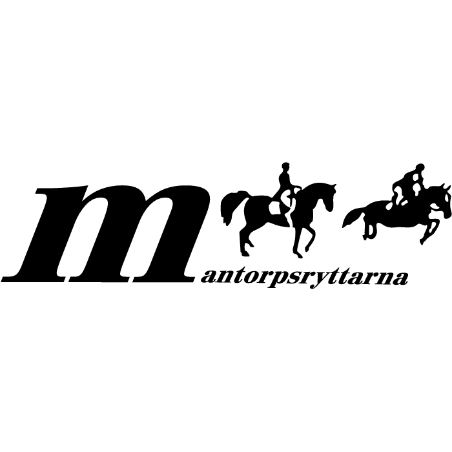 ”Mina Insatser”Namn (V G Texta)_____________________________________________Telefon________________________ Mobil_________________________E-mail ______________________________________________________ 
För anmälan använd denna blankett och lämna den till respektive sektion senast den 1/2 2015. Årsmötet fastställer mina insatsers/arbetsplikts omfattning. Samtliga medlemmar i föreningen skall per år bidra med minst 8 + 8 timmars ideellt arbete, d v s helt utan ersättning, i form av skötsel och underhållsarbete eller medverka vid tävling på MR. Minimi ålder är 15 år annars är det målsmans ansvar att bemanna (gärna tillsammans med barnet). 

MR:s tävlingarMR:s tävlingarMR:s tävlingarMR:s tävlingarMR:s tävlingarDagDatumTidMitt valNotering